KRAJObavijest o zaštiti privatnosti KANDIDATA ZA IZBOR PREDSJEDNIKA POVJERENSTVA I ČLANOVA POVJERENSTVA ZA ODLUČIVANJE O SUKOBU INTERESA Ovom obavijesti pružaju se informacije o prikupljanju i obradi osobnih podataka od strane Hrvatskoga sabora kao voditelja obrade i zaštiti prava. Ova obavijest se odnosi isključivo na osobne podatke koji se prikupljaju u svrhu provedbe postupka izbora, zadaće od javnog interesa, izvršavanja zakonske obveze, osiguravanja javnosti rada Hrvatskoga sabora te sigurnosti i zaštite osoba i imovine u postupku izbora predsjednika Povjerenstva i članova Povjerenstva za odlučivanje o sukobu interesa.Voditelj obrade i kontakt podaciHrvatski saborTrg svetog Marka 610000 ZagrebTel: +385 1 6303 781Email: szop@sabor.hr Navedeni podaci su ujedno i podaci službenika za zaštitu osobnih podataka.Osobni podaci koji se prikupljaju i izvor podatakaZa potrebe provedbe postupka izbora, zadaće od javnog interesa, izvršavanja zakonske obveze, osiguravanja javnosti rada Hrvatskoga sabora te sigurnosti i zaštite osoba i imovine prikupljaju se podaci kandidata za izbor predsjednika Povjerenstva i članova Povjerenstva za odlučivanje o sukobu interesa.Podaci koji se prikupljaju za kandidate su: ime i prezime, rođeno prezime, spol, OIB, ime i prezime oca, ime i prezime i rođeno prezime majke, datum rođenja, mjesto i država rođenja, adresa prebivališta (ulica, kućni broj, mjesto, poštanski broj), broj telefona, adresa elektroničke pošte, državljanstvo, podaci o radnom iskustvu (datum početka i završetka rada, naziv poslodavca, radno mjesto, opis poslova), trenutno zaposlenje, podaci o istaknutim rezultatima rada, podaci o obrazovanju (datum početka i završetka obrazovanja, vrsta i naziv stečene kvalifikacije, naziv pružatelja obrazovanja), materinski jezik, znanje stranih jezika i stupanj znanja, podatak da kandidat nije član političke stranke, drugi podaci koje kandidat dobrovoljno dostavi u životopisu te podaci iz izvatka iz kaznene evidencije. Podaci se prikupljaju izravno od ispitanika, a od Ministarstva pravosuđa i uprave u dijelu koji se odnosi na izvadak iz kaznene evidencije.Pravilnikom o javnosti rada Hrvatskoga sabora i radnih tijela, propisano je da su sjednice Hrvatskog sabora javne, a sjednice njegovih radnih tijela su u pravilu javne.Svrha i pravni temelj obrade podatakaPodaci koji se prikupljaju služe za potrebe provedbe postupka izbora, zadaće od javnog interesa, izvršavanja zakonske obveze i osiguravanja javnosti rada te sigurnosti i zaštite osoba i imovine u postupku izbora predsjednika Povjerenstva i članova Povjerenstva za odlučivanje o sukobu interesa.PrAVNI TEMELJ OBRADEObrada je nužna za izvršavanje zadaće od javnog interesa ili pri izvršavanju službene ovlasti voditelja obrade, a u smislu članka 6. stavka 1. točke (e) UREDBE (EU) 2016/679 EUROPSKOG PARLAMENTA I VIJEĆA od 27. travnja 2016. o zaštiti pojedinaca u vezi s obradom osobnih podataka i o slobodnom kretanju takvih podataka te o stavljanju izvan snage Direktive 95/46/EZ (dalje u tekstu: Opća uredba). Navedene zadaće i ovlasti propisane su odredbama Opće uredbe te Zakona o provedbi Opće uredbe. Prikupljeni osobni podaci neće se koristiti za automatizirano donošenje pojedinačnih odluka, uključujući izradu profila.Primatelji podatakaVaše osobne podatke obrađivat će Odbor za izbor, imenovanja i upravne poslove Hrvatskoga sabora, Ured tajnika, klubovi zastupnika i zastupnici, Služba za medije i Informacijsko-dokumentacijska služba Hrvatskoga sabora, Straža Hrvatskoga sabora te Ministarstvo pravosuđa i uprave.Osobni podaci mogu se proslijediti na korištenje pružateljima informatičko-komunikacijskih rješenja i usluga koji djeluju kao izvršitelji obrade, a s kojima je dogovoreno postupanje s osobnim podacima. Dokumenti nastali radom Hrvatskoga sabora mogu biti dostavljeni osobama koje to zatraže u skladu sa Zakonom o pravu na pristup informacijama („Narodne novine“, br. 25/13., 85/15., 69/22.). Na internetskim stranicama, u bazama podataka te elektroničkim i tiskanim publikacijama, objavljuju se životopisi, odnosno, sljedeći podaci: ime i prezime, hrvatsko državljanstvo, podatak o postojanju prebivališta na području Republike Hrvatske, podaci o radnom iskustvu (datum početka i završetka rada, naziv poslodavca, radno mjesto, opis poslova), trenutno zaposlenje, podaci o istaknutim rezultatima rada, podaci o obrazovanju (datum početka i završetka obrazovanja, vrsta i naziv stečene kvalifikacije, naziv pružatelja obrazovanja), materinski jezik, znanje stranih jezika i stupanj znanja, podatak da kandidat nije član političke stranke, te drugi podaci iz životopisa koje je ispitanik dobrovoljno dostavio.Vremensko razdoblje čuvanja osobnih podatakaOsobni podaci se obrađuju dok se ne ispuni svrha obrade osobnih podataka, a najkasnije 6 mjeseci od prestanka mandata. Nakon prestanka svrhe u koju su prikupljeni, više se ne koriste i brišu se, a podaci koji se nalaze u službenim dokumentima, čuvaju se u skladu s propisima o arhivskom gradivu. Podaci objavljeni na internetskim stranicama ostaju dostupni javnosti. Prava ispitanikaVaša prava su:- pravo na pristup osobnim podacima,- pravo na ispravak,- pravo na brisanje i- pravo na prigovor.Zahtjev za ostvarenje prava može se podnijeti službeniku za zaštitu osobnih podataka, pisanim putem ili putem elektroničke pošte koristeći ranije navedene podatke.U slučaju sumnji u povredu privatnosti i zakonitost obrade imate pravo podnijeti pritužbu tijelu za nadzor:Agencija za zaštitu osobnih podatakaSavska cesta 13610000 Zagrebwww.azop.hrOSNOVNI PODACI:OSNOVNI PODACI:OSNOVNI PODACI:OSNOVNI PODACI:IMEPREZIMEZVANJE STEČENO OBRAZOVANJEMTRENUTNO ZAPOSLENJE(radno mjesto i poslodavac)KANDIDATURA ZA(predsjednika i/ili člana Povjerenstva - označi ponuđene mogućnosti - možete označiti obje mogućnosti)KANDIDATURA ZA(predsjednika i/ili člana Povjerenstva - označi ponuđene mogućnosti - možete označiti obje mogućnosti)PREDSJEDNIKAPREDSJEDNIKAČLANADRŽAVLJANSTVO REPUBLIKE HRVATSKE(označi ponuđene mogućnosti)DRŽAVLJANSTVO REPUBLIKE HRVATSKE(označi ponuđene mogućnosti)DADANEPREBIVALIŠTE NA PODRUČJU REPUBLIKE HRVATSKE (označi ponuđene mogućnosti)PREBIVALIŠTE NA PODRUČJU REPUBLIKE HRVATSKE (označi ponuđene mogućnosti)DADANEZAVRŠEN STUDIJ*(označi ponuđene mogućnosti)* Napomena: osobe koje su stekle  visoku stručnu spremu sukladno propisima koji su bili na snazi prije stupanja na snagu Zakona o znanstvenoj djelatnosti i visokom obrazovanju (Narodne novine br. 123/03, 198/03, 105/04, 174/04, 2/07, 46/07, 45/09, 63/11, 94/13, 139/13, 101/14, 60/15 i 131/17) imaju ista prava kao i osobe koje su završile odgovarajući studij prema ovom Zakonu.RADNO ISKUSTVO:Navesti u dolje zadanoj formi (za svako radno mjesto), iz navedenih podataka mora biti vidljivo najmanje osam godina radnog iskustva u struci.RADNO ISKUSTVO:Navesti u dolje zadanoj formi (za svako radno mjesto), iz navedenih podataka mora biti vidljivo najmanje osam godina radnog iskustva u struci.RADNO ISKUSTVO:Navesti u dolje zadanoj formi (za svako radno mjesto), iz navedenih podataka mora biti vidljivo najmanje osam godina radnog iskustva u struci.RADNO ISKUSTVO:Navesti u dolje zadanoj formi (za svako radno mjesto), iz navedenih podataka mora biti vidljivo najmanje osam godina radnog iskustva u struci.DATUMI / RADNO MJESTO / POSLODAVAC [ npr. 2005. - 2008.Savjetnik za pravne posloveTvrtka ABC d.d. Zagreb, Ulica 1 ]DATUMI / RADNO MJESTO / POSLODAVAC [ npr. 2005. - 2008.Savjetnik za pravne posloveTvrtka ABC d.d. Zagreb, Ulica 1 ]ISTAKNUTI REZULTATI RADA:Navesti istaknute rezultate.ISTAKNUTI REZULTATI RADA:Navesti istaknute rezultate.ISTAKNUTI REZULTATI RADA:Navesti istaknute rezultate.ISTAKNUTI REZULTATI RADA:Navesti istaknute rezultate.OBRAZOVANJE I OSPOSOBLJAVANJE:Navesti u dolje zadanoj formi (za svako obrazovanje/osposobljavanje).OBRAZOVANJE I OSPOSOBLJAVANJE:Navesti u dolje zadanoj formi (za svako obrazovanje/osposobljavanje).OBRAZOVANJE I OSPOSOBLJAVANJE:Navesti u dolje zadanoj formi (za svako obrazovanje/osposobljavanje).OBRAZOVANJE I OSPOSOBLJAVANJE:Navesti u dolje zadanoj formi (za svako obrazovanje/osposobljavanje).DATUMI / STEČENA KVALIFIKACIJA / NAZIV PRUŽATELJA OBRAZOVANJA[ npr. 2000. - 2004.VSS - diplomirani pravnikPravni fakultet u Zagrebu ]DATUMI / STEČENA KVALIFIKACIJA / NAZIV PRUŽATELJA OBRAZOVANJA[ npr. 2000. - 2004.VSS - diplomirani pravnikPravni fakultet u Zagrebu ]OSOBNE VJEŠTINE I KOMPETENCIJE:OSOBNE VJEŠTINE I KOMPETENCIJE:OSOBNE VJEŠTINE I KOMPETENCIJE:OSOBNE VJEŠTINE I KOMPETENCIJE:MATERINSKI JEZIKMATERINSKI JEZIKDRUGI JEZICI(navesti jezik i stupanj znanja)DRUGI JEZICI(navesti jezik i stupanj znanja)OSTALO:Ovdje navesti podatke koje želite, a nisu obuhvaćeni prethodnim poljima.OSTALO:Ovdje navesti podatke koje želite, a nisu obuhvaćeni prethodnim poljima.OSTALO:Ovdje navesti podatke koje želite, a nisu obuhvaćeni prethodnim poljima.OSTALO:Ovdje navesti podatke koje želite, a nisu obuhvaćeni prethodnim poljima.OSNOVNI PODACI:OSNOVNI PODACI:OSNOVNI PODACI:OSNOVNI PODACI:OSNOVNI PODACI:OSNOVNI PODACI:OSNOVNI PODACI:IMEPREZIMEROĐENO PREZIMESPOL (M/Ž)DATUM ROĐENJA (dd.mm.gggg)MJESTO I DRŽAVA ROĐENJADRŽAVLJANSTVOOIBIME I PREZIME OCAIME I PREZIME I ROĐENO PREZIME MAJKEADRESA PREBIVALIŠTA:ADRESA PREBIVALIŠTA:ADRESA PREBIVALIŠTA:ADRESA PREBIVALIŠTA:ADRESA PREBIVALIŠTA:ADRESA PREBIVALIŠTA:ADRESA PREBIVALIŠTA:ULICA / KUĆNI BROJMJESTO / POŠTANSKI BROJKONTAKT:KONTAKT:KONTAKT:KONTAKT:KONTAKT:KONTAKT:KONTAKT:TELEFON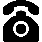 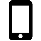 ELEKTRONIČKA POŠTA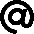 